Obecní úřad Hřebeč, nám. Draha 75, 273 45 Hřebeč, tel. 312 253 375, e-mail: obec@hrebec.cz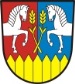 REZERVAČNÍ FORMULÁŘsál Kulturního domu Hřebeč, čp. 75Termín akce:    od _________________________   do  ____________________________                                                                  (datum a čas)                                                                           (datum a čas)Typ akce:Koncert, plesPrezentace, školeníFiremní akceRodinná akceJiný: ___________________________________________________________Žadatel:Název/jméno a příjmení: 	___________________________________________________Adresa/sídlo:			___________________________________________________Odpovědná osoba:		___________________________________________________Telefon/e-mail:		___________________________________________________Poznámka:			___________________________________________________Nájemce bere na vědomí, že na pronájem sálu je nutno uzavřít Smlouvu o krátkodobém pronájmu v souladu s Ceníkem a podmínkami pronájmu schválenému zastupitelstvem obce dne 1.3.2023. Záloha na pronájem ve výši 2000,- Kč bude uhrazena hotově při podání žádosti (rezervačního formuláře) v podatelně úřadu, nebo bezhotovostně na účet obce č. 4826141/0100, variabilní symbol 36132132, do zprávy pro příjemce uveďte příjmení/název žadatele (k žádosti o pronájem bude přiložen doklad o provedené platbě). Podpis žadatele:	_________________________________Vyplní obecní úřad:Ostatní podmínky: O finálním pronájmu prostor rozhoduje starosta/místostarosta obce. Termín pronájmu bude zarezervován a sál bude pronajat pouze na základě vyplněného rezervačního formuláře a úhrady zálohy nájemného.  Akce budou ukončeny nejpozději v 02.00 hod.Maximální kapacita sálu je 150 míst.Klíče od sálu budou předány nejdříve den před pořádáním akce a vráceny nejbližší pracovní den po ukončení akce. Pronajímatel nezajišťuje občerstvení. Vnitřní vybavení sálu nelze odnášet mimo objekt. Poplatek uhrazen Záloha         Dne:                                             Částka:                                    Doklad: